Bastelanleitung: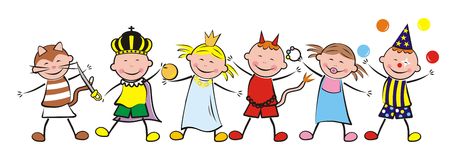 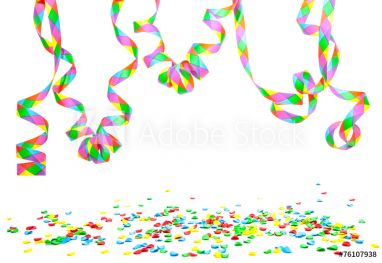 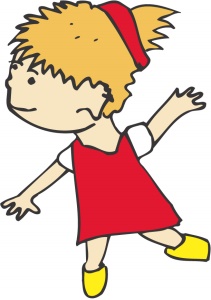 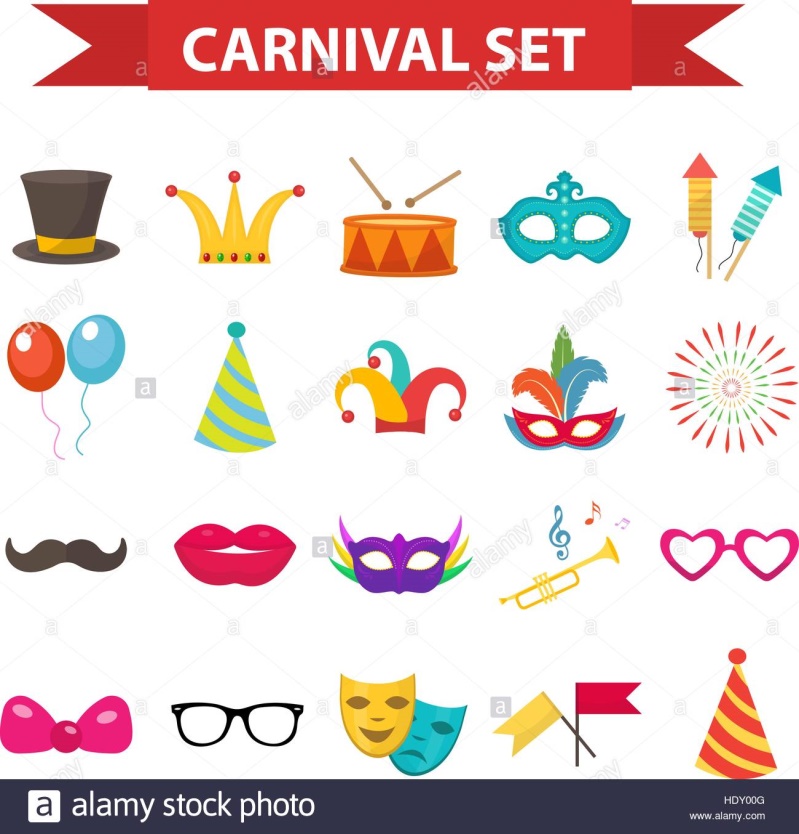 noch ein Hut Du brauchst:Leim, Schere, Pappe (Teller) oder Pappteller und Deko, zeichne mit Hilfe des Tellers einen Kreis auf die Pappe 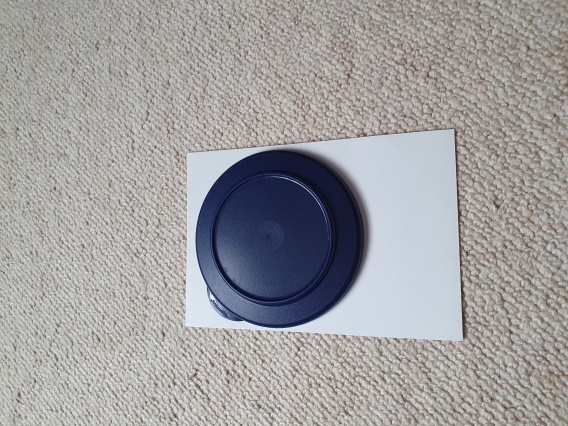 oder nimm den fertigen Pappteller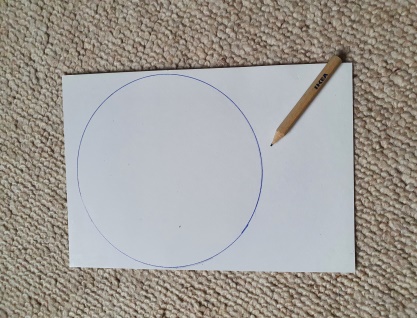 schneide den Kreis aus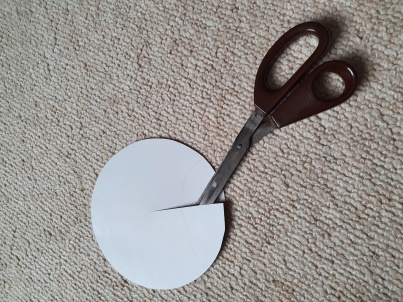 jetzt bis zur Mitte einschneiden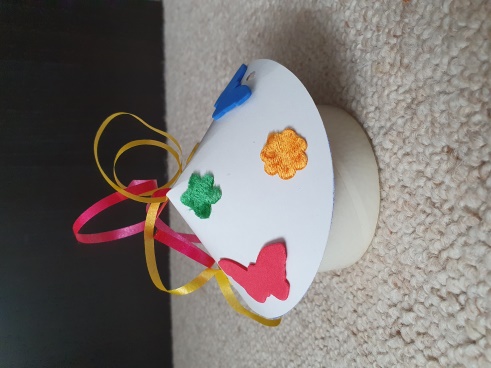 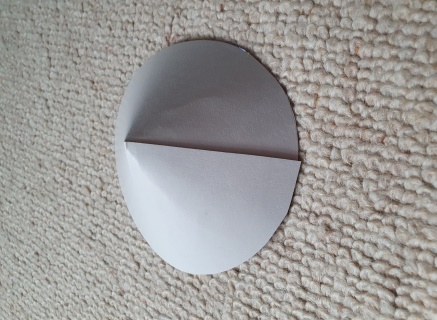 Enden übereinander schiebenzusammen kleben und bemalen oder                          mit Deko bekleben			                                                              Fertig ist der Hut!                                